بإسمه تعالی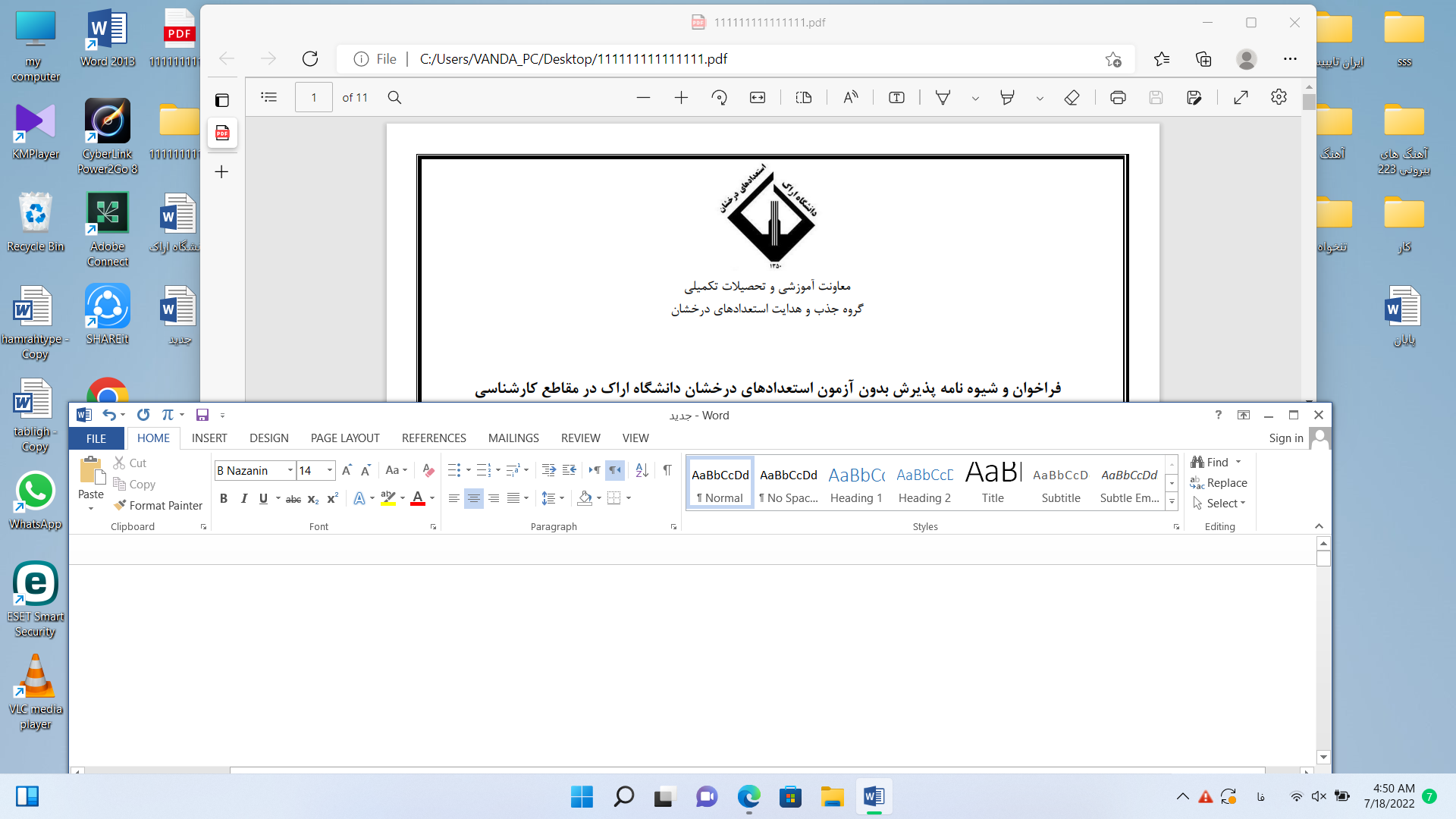 دانشگاه اراکمعاونت آموزشی و تحصیلات تکمیلیمدیریت گروه جذب و هدایت استعدادهای درخشانفرم شمارة 1:درخواست پذیرش بدون آزمون در مقطع کارشناسی ارشد ورودی مهر 1402 دانشگاه اراک(فرم به‌صورت تایپ‌شده تکمیل شود)این‌جانب ....................................... فرزند .................................. متولد ............................................. با کد ملی .............................. شمارۀ شناس‌نامۀ ............................... و شمارۀ سریال شناس‌نامۀ ............................ دانشجوي / دانش‌آموختۀ دورۀ روزانۀ / شبانۀ مقطع کارشناسی پیوستۀ رشتۀ ............................ گرایش ......................... ورودي نيم‌سال اول / دوم سال تحصيلي .................... در دانشگاه ........................... با شمارۀ دانشجویی ........................... تا 	پايان نیم‌سال ششم تحصیل و بدون احتساب نیم‌سال تابستان بعد از آن تعداد ...... واحد درسی را با کسب معدل کل (تا پايان نیم‌سال ششم) .............................. گذرانده است. این‌جانب «آیین‌نامۀ پذیرش بدون آزمون استعدادهای درخشان در دورۀ تحصیلی کارشناسی ارشد» مصوب وزارت علوم، تحقیقات، و فناوری به شمارۀ 307862/2 مورخ 17/10/1401 و شیوه‌نامۀ اجرایی دانشگاه اراك برای پذيرش بدون آزمون استعدادهاي درخشان در مقطع کارشناسی ارشد را کامل و دقیق مطالعه کرده و با احراز شرایط مندرج در آن‌ها داوطلب ورود بدون آزمون به دورة کارشناسی ارشد دانشگاه اراک در رشتۀ ........................................ با اولویت گرایش‌های زیر است:1) ................................2) ...............................3) ...............................شمارۀ تلفن ثابت: ..................................شمارۀ تلفن هم‌راه: .........................................................نشانی رایانامه: .........................................................نشانی پستی محل سکونت: ..........................................................................................................................کد پستی محل سکونت: ......................................................كد ره‌گيري واریز هزینۀ ثبت‌نام: ...........................................اين‌جانب ...................................... صحت مطالب فوق و وثوق مدارك ارسال‌شده را تأیید می‌کند و متعهد مي‌شود که طبق «آیین‌نامۀ پذیرش بدون آزمون استعدادهای درخشان در دورۀ تحصیلی کارشناسی ارشد» مصوب وزارت علوم، تحقیقات، و فناوری به شمارۀ 307862/2 مورخ 17/10/1401 و شیوه‌نامۀ اجرایی دانشگاه اراك برای پذيرش بدون آزمون استعدادهاي درخشان در مقطع کارشناسی ارشد حداقل شرایط ورود بدون آزمون به مقطع كارشناسي ارشد را داراست و چنان‌چه در هر مرحله از ثبت‌نام، پذيرش، و تحصيل (و حتی پس از دانش‌آموختگی) محرز شود كه مدارک یا اطلاعات ارسالی این‌جانب معتبر یا موثق نبوده‌اند یا این‌جانب واجد شرايط مذكور در آیین‌نامه نبوده است، دانشگاه اراک مي‌تواند ثبت‌نام این‌جانب را لغو، از ادامۀ تحصيل این‌جانب جلوگيري، و طبق قوانین و مقررات با اين‌جانب برخورد کند.تاریخ:امضای متقاضی:به‌پیوست درخواست فوق، مشخصات فعالیتهای شاخص آموزشی، پژوهشی، و فرهنگی این‌جانب به شرح جدول زیر عرضه و تصویر مستندات آن‌ها هم‌راه با فرم حاضر و سایر مدارک ارسال می‌شوند:نتیجه نهایی بررسی گروه جذب و هدایت استعدادهای درخشان دانشگاه (این قسمت را دانشگاه تکمیل می‌کند)بر اساس آیین‌نامۀ مصوب وزارت عتف برای پذیرش بدون آزمون استعدادهای درخشان در مقطع کارشناسی ارشد و شیوه‌نامۀ اجرایی دانشگاه اراک، نتیجة بررسی درخواست این متقاضی و اولویتهای برگزیدۀ ایشان با احراز رتبۀ ...................... در .......................... نفر مجموع دانشجویان هم‌ورودی و هم‌رشتۀ خود و معدل كل .................. به شرح زیر است:بنابراین، با پذیرش ایشان در مقام نفر اصلی در رشته-گرایش ......................................................... و ذخیرة شمارة ........................ در رشته-گرایش ..................................................................................................... موافقت میشود. مراتب جهت استحضار معاون محترم آموزشی و تحصیلات تکمیلی دانشگاه اعلام میشود.توضیح (در صورت لزوم):تاریخ و امضای مدیر گروه جذب و هدایت استعدادهای درخشان دانشگاهتأیید نهایی (این قسمت را دانشگاه تکمیل می‌کند)مراتب موافقت با پذیرش نام‌برده اعلام میشود. تاریخ و امضای معاون آموزشی و تحصیلات تکمیلی دانشگاهردیفعنوان مقاله /  طرح /  فعالیتنام نشریه / همایش / مسابقه / جشنوارهشمارۀ مجله یا سایر توضیحاتاولویت 1اولویت 2اولویت 3تعداد دانشجوی قابل جذب در اولویترتبة نهایی متقاضی در اولویت